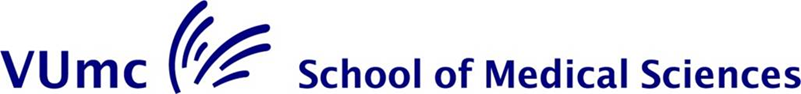 *)  bij afwezigheid van de programmaleiders kan een calamiteit bij de directeur opleiding geneeskunde (e.vanormondt@vumc.nl) gemeld worden. 